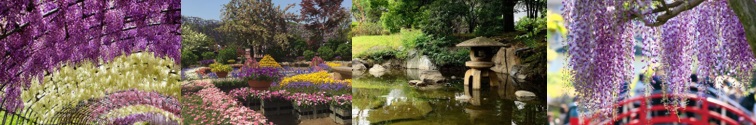     «ПАРАД ЦВЕТОВ + КИОТО 2020»Глициния + Азалия + Сад Хамарюкю + Круиз по Токийскому Каналу + Асакуса + Камакура + Японский обед Кайсэки рёри + Гинза + КИОТО  Сборный групповой турДанный тур не является индивидуальнымСТОИМОСТЬ УКАЗАНА НА 1 ЧЕЛОВЕКА В РУБЛЯХDAYSDATYHOTEL½ ADL TWIN/DBL½ CHD TWIN /DBLSINGLECHD no bed  8дн/7н 26.04 – 03.05 03.05 – 10.05Toyoko Inn   TOKYO    210 500йен180 500йен237 500йен102 000йенДеньПрограмма:1 деньВоскресеньеПрибытие в аэропорт Нарита.Встреча с водителем автобуса «GREEN TOMATO»Переезд в отель (расходы на дорогу включены)Самостоятельное размещение в отеле в Токио  Размещение в эконом отеле 2* (возможно с 16:00) /3*(возможно с 15:00)2 деньПонедельникЗавтрак в отеле.Экскурсия в Токио на 6 часов с гидом на общественном транспорте.Встреча с русскоговорящим гидом в холле отеля. Посещение:- Сувенирной улочки Накамисэ в районе АсакусаПереезд на кораблике в сад Хамарикю, который некогда являлся садом при летней резиденции сегуна и был местом утиной охоты.  Полюбовавшись ландшафтным искусством, ваш маршрут продолжится по знаменитому роскошному кварталу Гинза с его интересной историей.Во время экскурсии предусмотрен обедСамостоятельное возращение в отель. 3 деньВторникЗавтрак Встреча с русскоговорящим гидом в холле гостиницы.Экскурсия в город Камакура на 8 часов с гидом на общественном транспорте (проезд от основного отеля включен в стоимость).В экскурсию включены:- Посещение исторического города Камакура- Статуя Большого Будды- Храм Хасэ Каннон-Посещение храма Хорюдзи.-Прогулка по храму Хатимангу Цуругаока.Возвращение в Токио.***********************************************************************************Во время экскурсии предусмотрен обед в традиционном ресторане (включен в стоимость).Обед: традиционная японская кухня - упрощенная версия «Кайсэки рёри»* *Обычно в кайсэки рёри подают несколько блюд по очереди, и сама трапеза занимает очень много времени.Состоит из нескольких блюд: сасими, жареной на гриле рыбы якидзакана, разнообразных закусок, супа мисо, блюд из тофу, тэмпура и других.4 день СредаЗавтрак в отеле.Обзорная экскурсия ПАРАД ЦВЕТОВ на 6 часов с гидомВстреча с русскоговорящим гидом в холле отеля. В экскурсию включено: Посещение Храма Камэйдо Тэндзин.  Любование глициниями. Цветение: середина апреля - середина мая Глицинии и азалии, конец мая-июнь Ирисы, конец июня - июль Гортензии (время цветения может сдвигаться в зависимости от погодных условий)-Посещение храма Недзу. Любование азалиями. Во время экскурсии предусмотрен обедСамостоятельное возращение в отель. 5 деньЧетвергЗавтрак.Свободное время. По желанию экскурсии за дополнительную плату:  Экскурсия в Никко Деревня Эдомуро+ Тосё-гуПодарите себе увлекательное путешествие для любителей культуры и истории. Вы окунётесь в Японию времён эпохи Эдо, где Вас встретят настоящие самураи, ниндзя и красавица Ойран. Уникальная возможность почувствовать себя персонажем исторического фильма. У Вас также будет шанс увидеть восхитительные шоу и посетить интересные места такие, как дом иллюзий ниндзя, побывать в гостях у Ойран, и увидеть незабываемое акробатическое шоу ниндзей а и многое другое. После этого Вас ждет посещение храма и святилища Никко Тосё-гу, место упокоения сёгуна и полководца Токугава Иэясу, основателя династии Токугава, главный храм которого является объектом Всемирного Наследия Юнеско.Во время экскурсии от 10 человек предусмотрен заказной транспорт 6 деньПятницаЗавтрак Выписка из гостиницы Встреча с ассистентом. Переезд на станцию Токио.Самостоятельный переезд на синкасэне в Киото. Прибытие в Киото.Встреча с гидом на платформе синкансэна. Экскурсия по Киото на общественном транспорте (входит в стоимость)KINKAKUJI RYOUANJI NIJO SANJUSANGENDOХотите увидеть «настоящую» Японию, окунуться в мир истории и традиций, тогда вам обязательно нужно посетить древний город Киото. После переезда на суперскоростном поезде синкансэн Вас ждёт погружение в историю Японии. Вы сможете посетить прекрасный Золотой павильон Кинкакудзи, воспетый в романе Мисима Юкио, сможете попробовать разгадать загадку сада камней Рёандзи, побывать в замке Нидзё, который славится классическим стилем японских деревянных зданий и «соловьиными полами». И, в заключение экскурсии, перед возвращением в Токио Вы сможете посетить один из самых впечатляющих древних храмов Сандзюсангендо, в котором можно увидеть 1001 статуя богини Каннон. Размещение в отеле. 7 деньСубботаЗавтрак Выписка из гостиницы. Самостотятельное возвращение в Токио. Былеты на синкансэн включены в стоимость. Прибытие в Токио.Самостоятельное размещение в отеле. 8 день Воскресенье Завтрак в отеле. Выписка из отеля (возможна до 10:00).Встреча с водителем GREEN TOMATO с табличкойТрансфер в а/п Нарита на автобусе GREEN TOMATOРегистрация на рейс.Вылет в Россию.В стоимость тура включено:В стоимость тура включено:В стоимость тура не включено:Проживание в отелях эконом-класса в отелях в Токио 6 ночей и 1 ночь в Киото    с завтракамиТрансфер аэропорт-отель-аэропортРабота русскоговорящего гида по программеБилеты на синкансэн Tokyo-Kyoto-Tokyo.Общественный транспорт по программеВходные билеты по программеПитание по программе Авиаперелет со сборами от 16000 рубМедицинская страховка на 40000 евро  1000 руб.Питание, кроме указанного в программеДополнительные экскурсииДругие личные расходыВизовая поддержкаАвиаперелет со сборами от 16000 рубМедицинская страховка на 40000 евро  1000 руб.Питание, кроме указанного в программеДополнительные экскурсииДругие личные расходыВизовая поддержка